答案选择题实验题（每空2分，共6分）答案: (1)同时    (2)不变    (3)平抛运动的竖直分运动是自由落体运动（每空2分，共8分）答案：(1)ACD　(2)①/s　. 　②小球从弧形轨道释放的位置变高了解析：(1)研究平抛运动时，钢球体积越小，所受空气阻力越小，并且记录小球通过的位置越准确，A正确；小球每次从斜槽上的同一位置由静止开始滚下，可保证小球的初速度不变，与钢球和斜槽间的摩擦无关，B错误，C正确；实验时必须使斜槽末端的切线水平，以确保小球水平飞出做平抛运动，D正确．(2)①根据tan θ＝＝＝，解得t＝则x＝v0t＝，可知图线的斜率k＝＝，解得v0＝/s.实验中发现θ超过60°后，小球将不会掉落在斜面上，知θ＝60°时，小球落在斜面的底端，即x＝＝2×12× m＝ m，解得L＝＝ m=.②图线的斜率k＝，从图象可看出，斜率变大，原因是v0变大，所以有可能是小球从弧形轨道释放的位置变高了．三、计算题13.答案:（）；（）．解析:（）由可得，h=；            2分重力所做的功为： W=mgh=225J；               2分内重力做功的平均功率为： P=；[           来 源:Z2分（）末的速度为：；     2分重力做功的瞬时功率为：．  2分14.答案：（1），（2）．解析：汽车通过桥顶时，，         2分，                                  2分解得：．                               2分在圆弧形凹地最低点时，           2分解得：．                       2分15.答案6.4×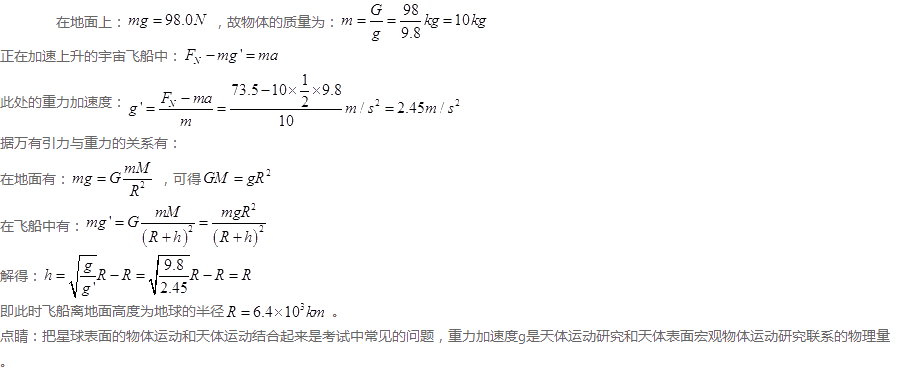 1分2分1分2分2分3分1分16.答案:（1）2h   （2）  （3）解析：（1）小球至B点时速度沿BC斜面方向即与水平方向夹角为45°，设小球抛出的初速度为v0，A点至B点时间为t竖直方向                               1分根据速度的合成tan45°=                  2分水平方向                                 1分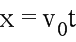 解得                                      1分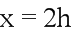 （2）设小球至B点时速度为，在斜面上运动的加速度为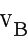 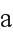 根据速度的合成                          1分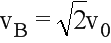 斜面光滑只有重力作用 受力分析可得      2分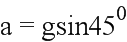 根据匀变速直线运动规律          1分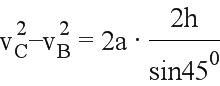 得                                   2分（3）小球进入轻筐后做圆周运动，且刚进去时刚好处于圆周运动最低点                                     1分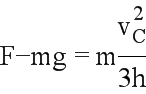 F=                                      2分题号12345678910答案CADABBACCDABDAC